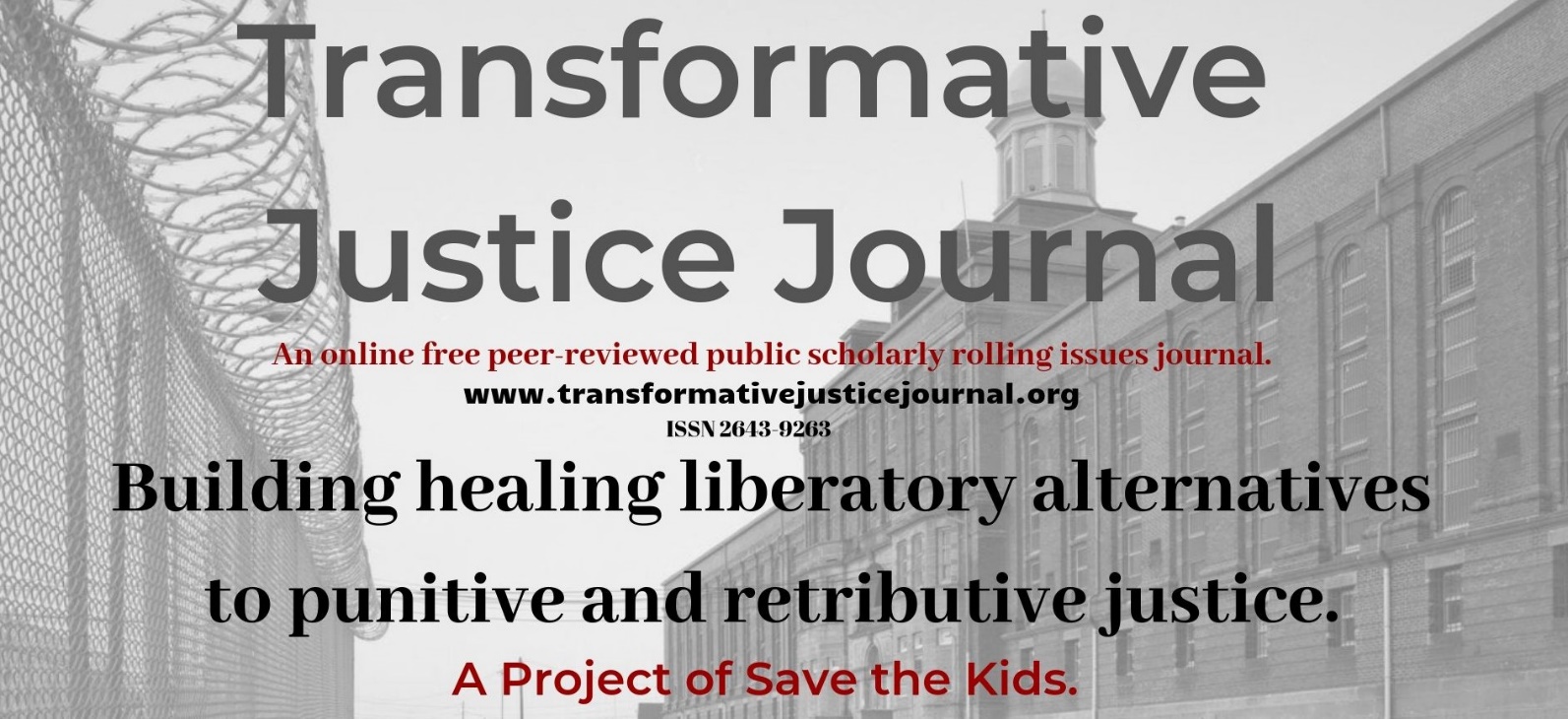 Volume 3, Issue 2, 2021
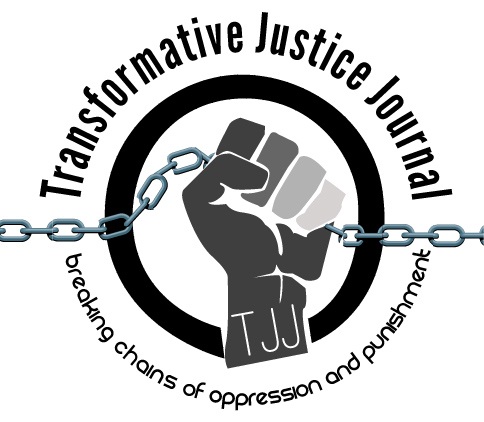 TABLE OF CONTENTSAbout Transformative Justice Journal ……………………………………………………………………….. 2Location ……………………………………………………………………………………………………… 2

Editorial Team …………………………………………………………………………………………… 2 - 4   Submission Guidelines ……………………………………………………………………………………4 - 6Interview
Zane McNeill………………………………………………………………………….…………………….7-9Lucas Alan DietschePoetry
Modern Cannibalism……………….………………………………………………….………………….10-11Alfred RhinerABOUT TRANSFORMATIVE JUSTICE JOURNAL
The Transformative Justice Journal (TJJ), founded in 2012, is an online, open-source, peer-reviewed scholar-activist, anti-authoritarian, subversive, and critical penal abolition journal dedicated to promoting transformative justice. TJJ is organized and edited by a radical critical grass-roots collective of activist-scholars, community organizers, and current and former prisoners from around the world. TJJ was influenced out of conversations at the International Conference on Penal Abolition ICOPA in 2010. As a scholar-activist journal, TJJ was developed out of scholarly and community dialogues around promoting a decolonizing and anarchist criminology social justice penal abolition community-based alternatives to both the retributive, punitive, and utilitarian justice models used by most colonial criminal justice systems, which victimize offenders and re-victimize survivors of offenses, while promoting profits over people and corporate interests over community interests. The current punitive criminal justice system takes control, responsibility, healing, and accountability away from victims and offenders and instead gives them a powerless and victimizing experience. Transformative justice, a decolonizing and anti-oppression approach, however, views conflict not from the lens of the criminal justice system, but from the community; as such, those involved in the conflict are seen as individuals rather than victims or offenders. Moreover, transformative justice works to dismantle oppression by systems of domination, such as racism, sexism, homophobia, ageism, elitism, statism, classism, transphobia, ecocide, speciesism, and ableism within all domestic, interpersonal, global, and community conflicts that foster theories such as, but not limited to eugenics, capitalism, and colonialism. In short, transformative justice is restorative justice plus social justice. Transformative justice expands the social justice model, which challenges and identifies injustices, in order to create organized processes of addressing and ending those injustices and providing space and place for marginalized voices. Transformative justice also builds off the principles of, anarchism, decolonizing, prison abolition, healing justice, Quakerism, liberation, revolutionary social justice resistance movements, First Nations in Canada, and restorative justice in order to dismantle oppression, repression, suppression, and domination.LOCATIONThe Transformative Justice Journal is located in the Department of Criminal Justice at Salt Lake Community College.Dr. Anthony J. Nocella II
Managing Editor
Department of Criminal Justice
Salt Lake Community College
Larry H. Miller Campus
Public Safety Education and Training Center
Office 270 D
410 West 9800 South
Sandy, Utah, USA 84070
EDITORIAL TEAMEditor-In-ChiefLucas Alan Dietsche University of Wisconsin-Plattevilletransformativejusticejournal@gmail.com Managing EditorDr. Anthony J. Nocella II
Salt Lake Community CollegeAssociate EditorsDr. Jason Campbell
Nova Southeastern UniversityDr. Nancy Heitzeg 
St. Catherine UniversityDr. Lea Lani Kinikini
Salt Lake Community CollegeDr. Mecke Nagel
SUNY CortlandDr. Judah Schept
Eastern Kentucky UniversityIncarcerated People LiaisonAubrey LommelUniversity of Pennsylvania amlommel@gmail.comBook ReviewersDr. Ben Brucato
Rhode Island CollegeMark Lafrenz
University of BuffaloArticle ReviewersDr. Dean Adams
University of Illinois, ChicagoDr. Rose M. Brewer
University of MinnesotaDr. John P. Broome
University of Mary WashingtonMayKela Breeye Cox
Journey of HopeDr. Michael J. Coyle
California State University, ChicoPaulette D’auteuil
International Leonard Peltier Defense Committee and Jericho MovementSiobhan DeJesus
Buffalo Anti-Racism CoalitionDr. Jason Del Gandio
Temple UniversityDr. Máel Embser-Herbert
Hamline UniversityDr. Andrej Grubacic
California Institute of Integral StudiesJordan HallidayDr. Daniel White Hodge
North Park UniversityMatthew Holman
Utah Reintegration ProjectDaphne Jackson
Struggle for African LiberationZhandarka Kurti
The University of Tennessee, KnoxvilleKati Lewis
Salt Lake Community CollegeCatherine Mendonca
San Diego Tenants UnionAlisha Page
Save the KidsDr. Priya Parmar
CUNY BrooklynDr. Sean Parson
Northern Arizona UniversityDr. Dylan Rodriguez
University of California, RiversideZakiya Sankara-Jabar
Racial Justice NOW!Dr. Mark Seis
Fort Lewis CollegeDr. Beverly Yuen Thompson
Siena CollegeBrian Trautman
Berkshire Community CollegeSUBMISSION GUIDELINESPlease read these guidelines and then send your article, essay, review, research notes, interviews, reflections, poems, art, event summary, etc. to: transformativejusticejournal@gmail.comValue and Uniqueness of TJJThe Transformative Justice Journal was influenced in 2010 by discussions at the International Conference on Penal Abolition (ICOPA).The Transformative Justice Journal publishes rigorously peer-reviewed scholar-activist work of the highest quality.The Transformative Justice Journal provides the utmost respect and care during the review process.The Transformative Justice Journal is a free-to-access electronic journal.The Transformative Justice Journal charges no fees for publication.The Transformative Justice Journal supports and encourages submissions that are excluded from mainstream journals, such as, but not limited to use photographic, video, MP3, art, poems, raps, and new media work.The Transformative Justice Journal, is organized and edited by a radical critical grass-roots collective of activist-scholars, community organizers, and current and former prisoners from around the world.We SeekIncarcerated writings and art – of any lengthResearch articles and essays – 2,000 to 10,000 wordsStudent final papers – no more than 10,000 wordsCourse/class summaries – no more than 2,000 wordsResearch notes – no more than 2,000 wordsCommentary – no more than 2,000 wordsTactic and strategy analysis – no more than 10,000 wordsAcademic development – no more than 10,000 wordsLecture/presentation summaries – no more than 2,000 wordsConference/panel summaries – no more than 2,000 wordsEvents/protests/resistances summaries – no more than 2,000 wordsAction alert summaries – no more than 2,000 wordsFilm, book, art, and media reviews – no more than 3,000 wordsInterviews and dialogues – between 1,000 to 10,000 wordsPoems and rap – no more than 10,000 wordsStyleAll submissions should have appropriate references and citations. Manuscripts should be single line spacing, 12-point font and conform to the American Psychological Association (APA) style format.Submissions must be sent in Microsoft Word format. Submissions in other software formats will not be reviewed.Authors should remove all self-identification from their submissions, but all submissions must be accompanied by a title page with author(s) name and affiliation, name of type of submission (e.g., article, review, conference summary, etc.), contact information including e-mail, postal address, and phone number.Authors must include an abstract of no more than 150 words that briefly describes the manuscript’s contents.Review ProcessUpon acceptance for review, the Transformative Justice Journal editors will send manuscripts, under a double-peer reviewed process, to no less than two, and generally three reviewers. Reviewers provide their recommendations to the editor, who makes the final decision to accept the manuscript.The Transformative Justice Journal holds to the utmost respect, love, and care when reviewing manuscripts. Each review we assure is constructive, positive, and hopefully useful to the author. We strongly welcome first time authors, students, nontraditional students, activists, youth, community organizers, prisoners, politicians, and teachers.Submissions will be assigned to one of the four following categories:Accept without revisionsAccept with editorial revisionsRevise and resubmit for peer reviewRejectEvery effort will be made to inform authors of the editor’s decision within 100 days of receipt of a manuscript. Authors, whose manuscripts are accepted for publication, will be asked to submit a brief biography that includes their institutional or organizational affiliations and their research interests. The Transformative Justice Journal only publishes original materials. Please do not submit manuscripts that are under review or previously published elsewhere.Copyright, Republishing, and RoyaltiesAll Work published by the Journal is copyrighted by the Transformative Justice Journal.Republication of Contributor’s Submitted Work may be assessed a reasonable fee for the administration and facilitation to other presses. Such fee shall be determined at the discretion of the Transformative Justice Journal.Royalties: Contributor agrees and acknowledges that no royalty, payment, or other compensation will be provided by the Transformative Justice Journal in exchange for or resulting from the publication of the Submitted Work.Publication DatesTJJ uses a rolling submission process, allowing authors to submit at any time during the year without time restraints or quota of articles in an issue. Rolling submission, the most current scholarly method of accepting publications, allows for more timely publications and current scholarship to enter the public sphere in a more timely fashion, rather than conforming to traditional academic print journal guidelines.We are pleased to accept your submissions at any time and will move quickly through the review process to ensure timeliness.For submission, please submit to: transformativejusticejournal@gmail.com Volume 3, Issue 2, 2021___________________________________________________________________________
Interview with Zane McNeil

Author: Lucas Alan Dietsche
Title: Adjunct ProfessorInstitute: Adams State University
Address: Sociology Department POB 1091, Superior, WI 54880 USA
E-mail: lucasdietsche81@gmail.com 
Biography: Lucas Alan Dietsche is a graduate of Criminology/Criminal Justice and member of the Division of Convict Criminology. He is the Editor of Transformative Justice Journal.  He is an adjunct professor for print-based correspondence prison courses.  He has many articles published on Poetic Inquiry Criminology and carceral feminism.
Four Keywords: Russell Maroon Shoatz; Political Prisoner; Black Liberation; Maroon History___________________________________________________________________________Interview with Zane McNeill

Lucas Alan Dietsche
Lucas Alan Dietsche: Hi Zane, can you discuss activism, school, groups, locality, future goals, and your connection Save the Kids, abolition, and transformative justice?Zane McNeill: I have been involved in vegan advocacy and animal liberation work for over a decade and have since gotten involved in intersecting campaigns against carcerality, environmental degradation and environmental racism, and worker’s rights and labor advocacy. I have a collection forthcoming from Lantern Publishing next January on anti-carceral veganism and am currently involved with the groups Rights for Animal Rights Advocates (RARA), the Institute for Critical Animal Studies (ICAS), Sentient Media, and the Arissa Media Group. LAD: How has COVID changed your vocation/institution/and personal life? What do foresee happening with the prison-industrial complex in a post-covid imperialist country?ZM: COVID-19 actually gave me the opportunity to grow into this work. With everything moving to Zoom, I co-founded a company, Sparks and McNeill, LLC which is an editorial company specializing in public history, activist scholarship, and using theories concerning liberation to inform praxis. I have also been able to participate in book talks and conferences, teach courses, and be part of roundtables now that they are online and more accessible. If anything, COVID illustrated how disposable the lives of incarcerated people are viewed by the State. Incarcerated folks were not provided with masks and hand sanitizer throughout the pandemic and were not vaccinated immediately when vaccines became available. Not only do we need to dismantle the prison-industrial complex, but we need to interrogate our own internalized carceral logics. That is why I believe activist scholarship is so important. 
LAD:  With the world coming to grips with last years rebellion against police brutality, racism, that has stemmed from the killing of George Floyd, and trying to figure out mass continuance of the struggle, what steps can academics, students, working-class, people of color, LGBTQIAA folx, prison activists, and abolitionists take within their community and nationally? What do you foresee taking place? ZM: First off, we need to hold our ‘allies’ accountable. So many NGOs promised to do the work to make their internal cultures and external coalitions more equitable. So far, their statements have seemed hollow and performative. Vegan organizations, which I work with specifically, need to understand that doing one workshop on antiracism or hiring a new HR person specializing in DEI is not enough. Justice requires a redistribution of resources, as well as interrogating the missions, goals, and campaigns of your organization. The best thing these groups can do is raise the voices of historically marginalized peoples, fund these leaders, and be quiet. 
LAD: What are your thoughts on how oppressed communities, academics, students, working-class, people of color, LGBTQIAA folx, prison activists, socialists, communists, anarchists,and abolitionists deal with Pride and police. What's your thoughts on police accountability, reform, and abolition?ZM: I actually did my thesis on exactly this -- homonationalism, pinkwashing, and militarizing pride! I specifically tried to raise the amazing work of the Black Pride 4 and the Black Queer and Intersectional Collective. Not only is there no place for police at Pride -- who will target and endanger trans people of color and uphold white supremacy -- but there needs to be a complete defunding and dismantling of the Police State itself. 
LAD: What books, research, and other resources have you been interested in towards transformative justice?  What are other related topics would you like to share?
ZM: I have been most influenced by queer and trans activists of color who have written on total liberation and consistent anti-oppression, such as Breeze Harper, Christopher Sebastian, LoriKim Alexander, Margaret Robinson, Shiri Eisner, Miko Brown, and Julia Feliz. I would also recommend watching this and reading the texts that are recommended:https://activisthistory.com/2020/06/29/anti-carceral-veganism-webinar/https://www.youtube.com/watch?v=ZhU9p8gWk4Ahttps://activisthistory.com/2020/01/13/tracing-the-color-of-queer-choreopolitics/https://muckrack.com/z-zane-mcneill-1https://sparksandmcneill.com/about-the-editors/https://www.linkedin.com/in/zane-mcneill-1bb90a20a/https://twitter.com/zane_crittheoryVolume 3, Issue 2, 2021___________________________________________________________________________
Modern Day Cannibalism

Author: Alfred Rhiner
Title: Incarcerated AdultInstitute: Florida Department of Corrections 
Address: Alfred Phiner #Y02241YFlorida Department of Corrections1150 SW Allapattah Road, Indiantown, FL 34956-4397 USAE-mail: NA/A 
Biography: N/A
Four Keywords: Russell Maroon Shoatz; Political Prisoner; Black Liberation; Maroon History___________________________________________________________________________Modern Day Cannibalism

Alfred RhinerYear in, year out.We ask the legislature to bring about an opportunity to let us out.Year in, year out.The only thing without a doubt is that we lost another bout.Is anyone keeping count of the losses that continue to mount?They say this is democracy, the will of the People holds supremacy.All I see is hypocrisy, borderline tyranny.
Bills pass unanimously, yet denied definitively.Brandes, Pizzo, and Bracy, ignored... absolutely.
This democracy has become a watered down ideology.
Victims themselves speak passionately about giving a second  opportunity.
But historically this doesn't benefit the monopoly.
Can't you see, it's all about gaining financially off the back of our economy.
What would you say to Florida having more Lifers today than Bama, Georgia, Texas, New York, and the great NWA?
Now, I'm not talking about individually, okay... It's a combined display!
20,000 lives laid out on a human buffet, feeding the rich a delicate gourmet... cannibalism of the modern day!
Wish to identify those who oppose you and I?
Let's not deny what can happen when we unify!
Together our voices will multiply, echoing throughout eternity.
No longer believing the lie, but willing to die we force the court to comply.
We put Life itself on trial, make it walk the Green Mile.
20,000 names we compile, have them all file.
Legislators do see how fragile, as the world is now mobile?
What happened to that slick little smileWow... whose number did you just dial?
(ringing) "911... What is your emergency?" (dial tone)